Supplementary Figure 1. Operational example on how is defined a patient’s AP use trajectory during the 1-year period before initiation clozapine (nine possible categories: oral olanzapine [O OLAN], oral risperidone [O RISP], oral quetiapine [O QUET], oral new second-generation APs [mainly aripiprazole] [O New SGA], oral first-generation APs [mainly haloperidol, O FGA], long-acting injectable second-generation APs [mainly paliperidone, LAI SGA], long-acting injectable first-generation APs [mainly zuclopenthixol, haloperidol, flupentixol, and fluphenazine, LAI FGA], two or more AP categories [Poly without CLOZ], and no AP use [No AP]).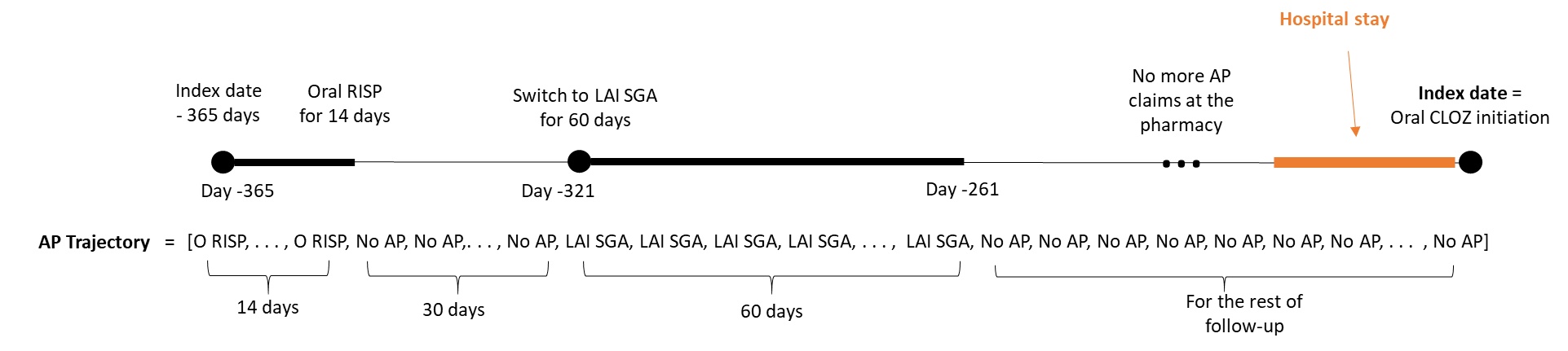 Supplementary Figure 2. Operational example on how is defined a patient’s clozapine use trajectory during the 1-year period after its initiation (three possible categories: oral clozapine in monotherapy or polytherapy [O CLOZ], other AP excluding clozapine [Other AP], and no AP use [No AP].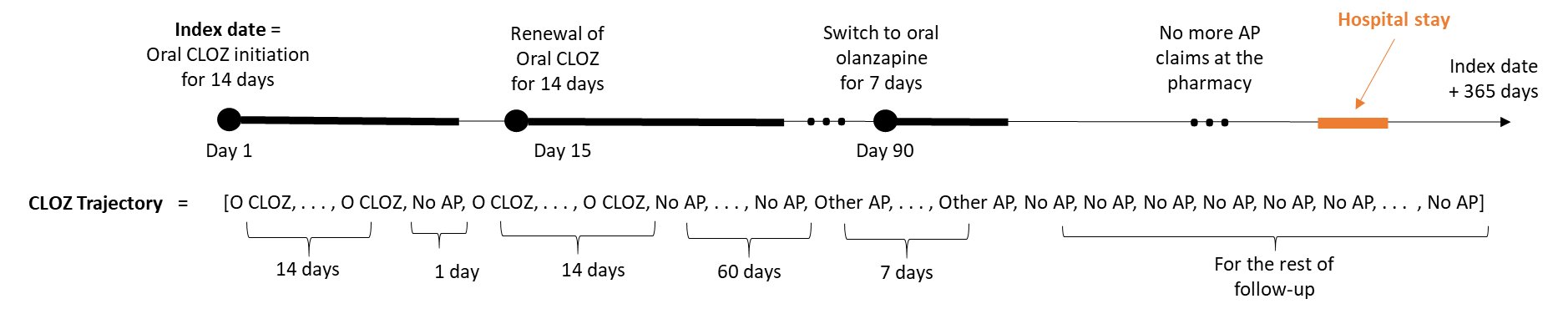 Supplementary Figure 3. State Distribution Plot of AP treatment trajectories one year before and 3 years after oral clozapine initiation (index date) stratified by baseline adherence level. Hospitalization trajectories are also presented in the right side of the figure.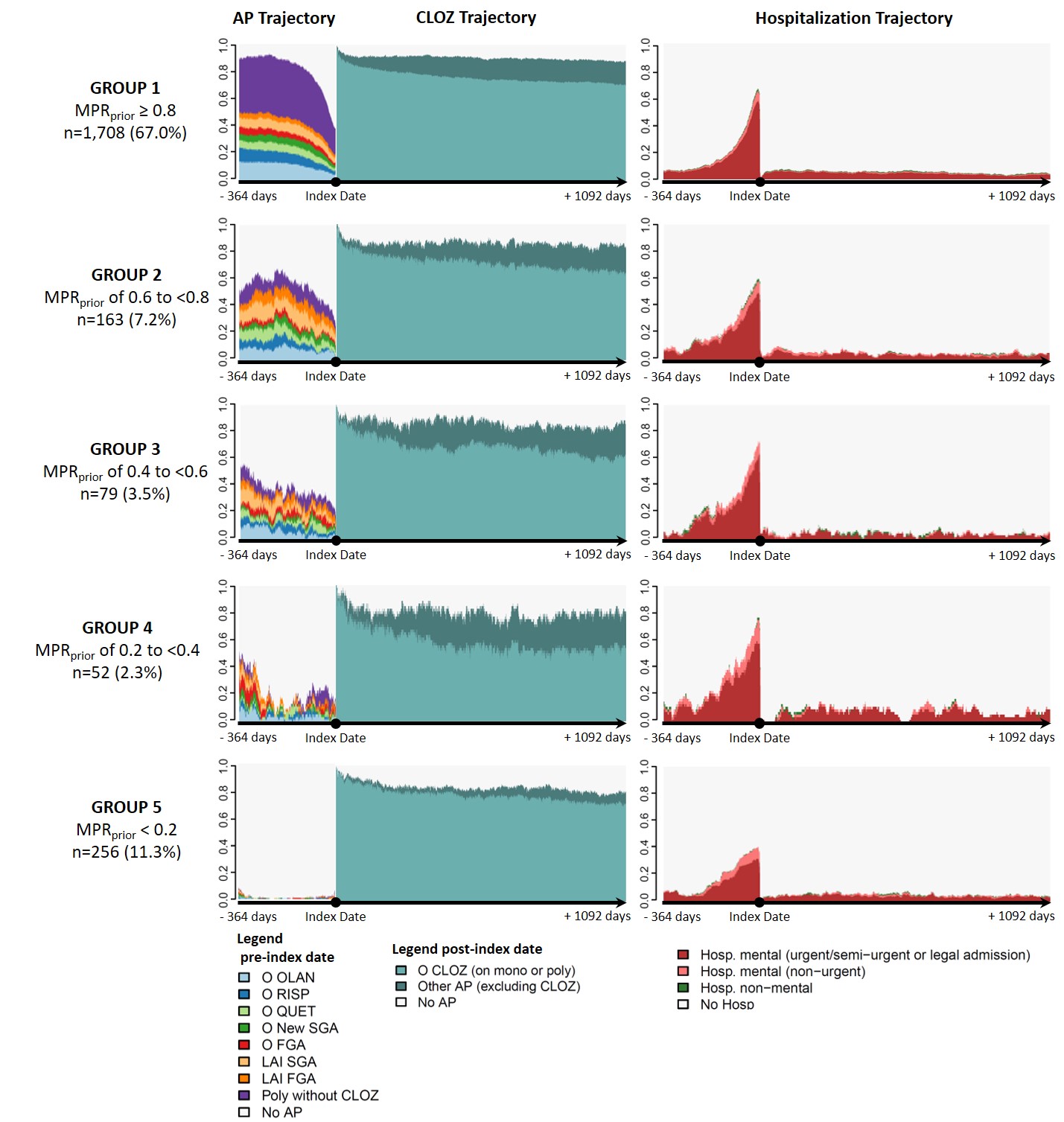 Supplementary Table 1. Association between previous AP adherence level and poor adherence to any APs (dependent variable 1: MPRAP <0.9) and poor adherence to clozapine (dependent variable 2: MPRCLOZ <0.9) after initiation of clozapine: results of the multiple logistic regression (reference: Group 1) Supplementary Table 2. Association between previous AP adherence level and poor adherence to any APs (dependent variable 1: MPRAP <0.8) and poor adherence to clozapine (dependent variable 2: MPRCLOZ <0.8) 3 years after initiation of clozapine: results of the multiple logistic regression (reference: Group 1) on a sub-cohort of patients with schizophrenia initiating oral clozapine between 2006 and 2014 (n=2,258)Supplementary Table 3. Association between previous AP adherence level and outcome one year after initiation of clozapine: results of the multinomial logistic regression (reference category of outcome: Good adherence to CLOZ)Good adherence to any APsn=2,971 (92.0%)Poor adherence to any APsn=257 (8.0%)Crude OR(95% CI)Adjusted OR(95% CI)Group 1: MPRprior ≥ 0.82,310 (94.6%)131 (5.4%)REFREFGroup 2: MPRprior in [0.6, 0.8 [189 (83.3%)38 (16.7%)3.54 (2.40 – 5.24)3.33 (2.24 – 4.94)Group 3: MPRprior in [0.4, 0.6 [92 (80.7%)22 (19.3%)4.22 (2.56 – 6.93)3.99 (2.40 – 6.62)Group 4: MPRprior in [0.2, 0.4 [57 (75.0%)19 (25.0%)5.88 (3.40 – 10.2)5.72 (3.26 – 10.0)Group 5: MPRprior <0.2 323 (87.3%)47 (12.7%)2.57 (1.80 – 3.65)2.10 (1.46 – 3.02)Good adherence to CLOZn=2,544 (78.8%)Poor adherence to CLOZn=684 (21.2%)Crude OR (95% CI)Adjusted OR(95% CI)Group 1: MPRprior ≥ 0.81,949 (79.8%)492 (20.2%)REFREFGroup 2: MPRprior in [0.6, 0.8 [162 (71.4%)65 (28.6%)1.59 (1.17 – 2.16)1.54 (1.14 – 2.10)Group 3: MPRprior in [0.4, 0.6 [77 (67.5%)37 (32.5%)1.90 (1.27 – 2.85)1.93 (1.28 – 2.91)Group 4: MPRprior in [0.2, 0.4 [47 (61.8%)29 (38.2%)2.44 (1.52 – 3.92)2.53 (1.56 – 4.08)Group 5: MPRprior <0.2 309 (83.5%)61 (16.5%)0.78 (0.58 – 1.05)0.81 (0.60 – 1.11)Good adherence to any APsn=2,038 (90.3%)Poor adherence to any APsn=220 (9.7%)Crude OR(95% CI)Adjusted OR(95% CI)Group 1: MPRprior ≥ 0.81579 (92.4%)129 (7.6%)REFREFGroup 2: MPRprior in [0.6, 0.8 [139 (85.3%)24 (14.7%)2.11 (1.32 – 3.38)2.20 (1.36 – 3.56)Group 3: MPRprior in [0.4, 0.6 [67 (84.8%)12 (15.2%)2.19 (1.16 – 4.16)2.31 (1.21 – 4.43)Group 4: MPRprior in [0.2, 0.4 [42 (80.8%)10 (19.2%)2.92 (1.43 – 5.94)3.01 (1.46 – 6.22)Group 5: MPRprior <0.2 211 (82.4%)45 (17.6%)2.61 (1.81 – 3.77)2.75 (1.87 – 4.04)Good adherence to CLOZn=1,643 (72.8%)Poor adherence to CLOZn=615 (27.2%)Crude OR (95% CI)Adjusted OR(95% CI)Group 1: MPRprior ≥ 0.81260 (73.8%)448 (26.2%)REFREFGroup 2: MPRprior in [0.6, 0.8 [108 (66.3%)55 (33.7%)1.43 (1.02 – 2.02)1.57 (1.10 – 2.23)Group 3: MPRprior in [0.4, 0.6 [52 (65.8%)27 (34.2%)1.46 (0.91 – 2.35)1.60 (0.98 – 2.61)Group 4: MPRprior in [0.2, 0.4 [30 (57.7%)22 (42.3%)2.06 (1.18 – 3.62)2.22 (1.26 – 3.93)Group 5: MPRprior <0.2 193 (75.4%)63 (24.6%)0.92 (0.68 – 1.24)1.00 (0.73 – 1.38)Good adherence to CLOZn=2,662 (82.5%)Poor adherence to CLOZ & Good adherence to APsn=415 (12.9%)Adjusted OR(95% CI)Poor adherence to any APs n=151 (4.7%)Adjusted OR(95% CI)Group 1: MPRprior ≥ 0.82,025 (83.0%)344 (14.1%)REF72 (3.0%)REFGroup 2: MPRprior in [0.6, 0.8 [178 (78.4%)26 (11.4%)0.95 (0.62-1.47)23 (10.1%)3.49 (2.11-5.77)Group 3: MPRprior in [0.4, 0.6 [86 (75.4%)17 (14.9%)1.28 (0.74-2.20)11 (9.6%)3.54 (1.79-7.00)Group 4: MPRprior in [0.2, 0.4 [52 (68.4%)12 (15.8%)1.52 (0.80-2.91)12 (15.8%)6.36 (3.19-12.6)Group 5: MPRprior <0.2321 (86.8%)16 (4.3%)0.34 (0.20-0.57)33 (8.9%)3.01 (1.89-4.81)